Breakfast on Monday (by Beaza)Fresh pancakes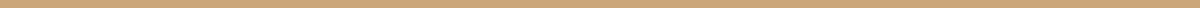 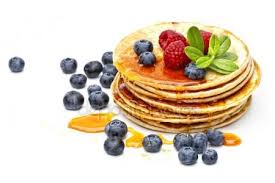 Ingredients:for 6 pancakes
● 100 grams of flour
● 150 ml of milk
● 100 ml of Greek yogurt
● 1 teaspoon baking powder
● pinch of salt
● (coconut) oil for baking
● blue berries
● raspberries
● extra yoghurt to spread the pancakes withBreakfast on Tuesday (by Danique)yogurt with berries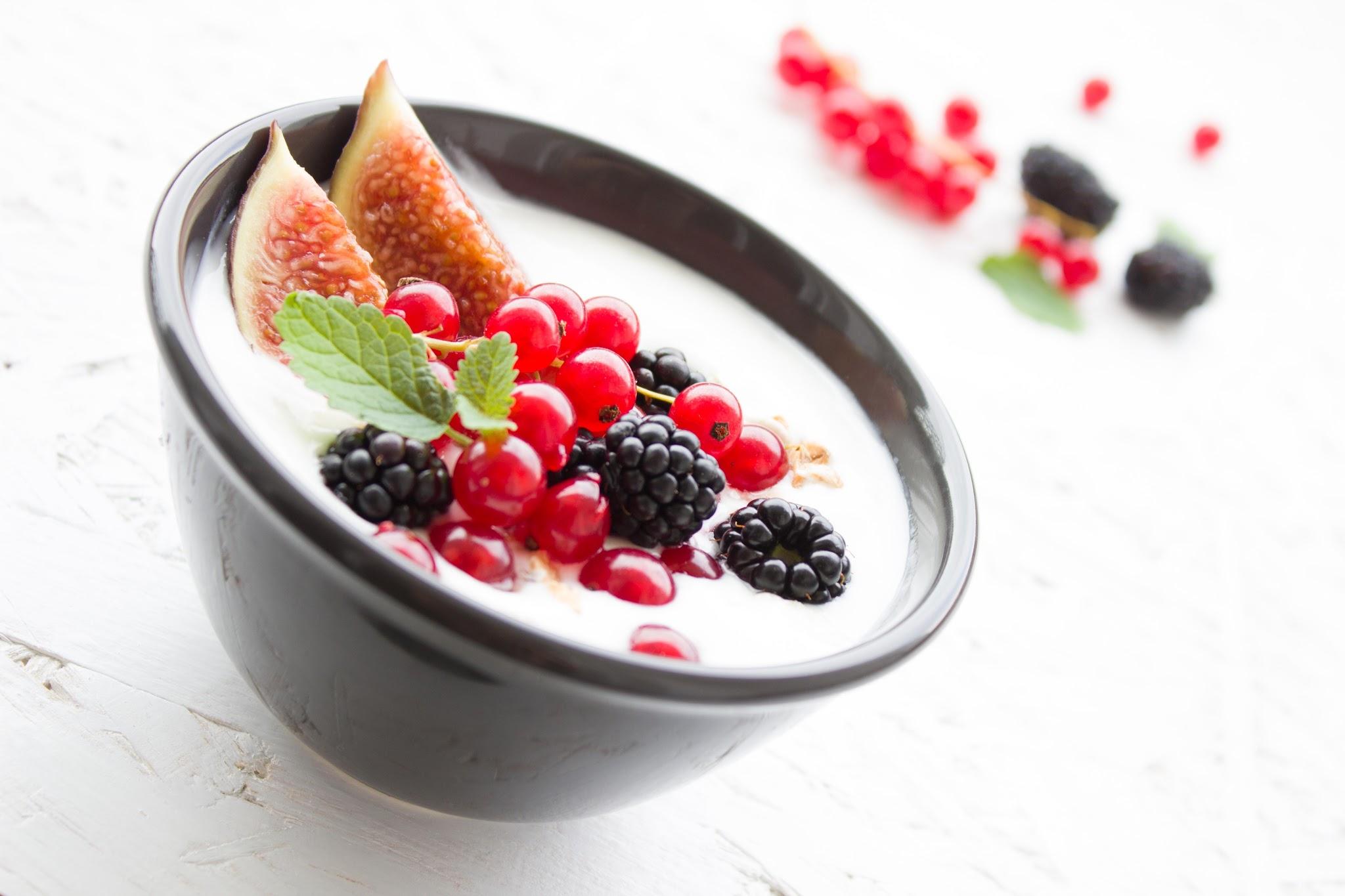 Ingredients:YoghurtBerriesRaspberries1 nectarineBreakfast on Wednesday (By fabian)Breakfast pizza with egg and bacon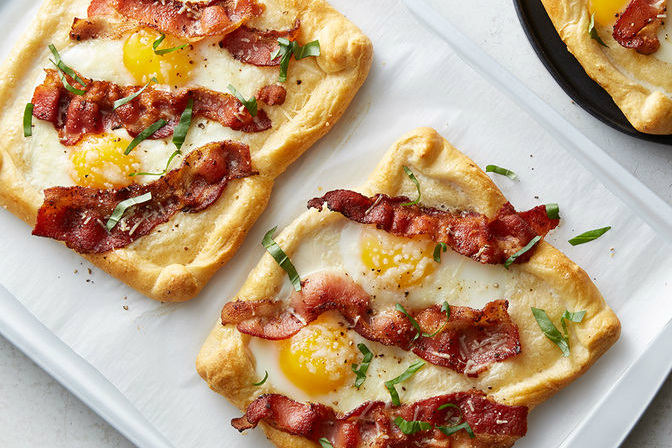 Ingredients: 1. 4eggs2.4plakjes blaaderdeeg3. 8 (thin) slices of bacon4. 100g low-fat shredded cheese5. Italian seasoningpepper and salt 6.Breakfast on Thursday (by Luuk)oatmeal with rye bread special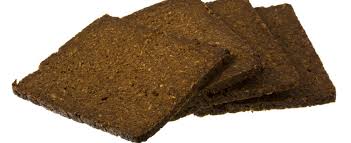 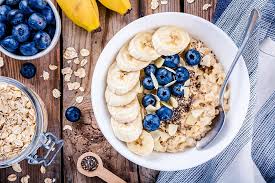 Ingrediënten: rye bread 4 piecesoatmeal 500 gram2 bananas20 black berriespossibly 1 piece cheesegreek yochurt2 eggsBreakfast on Friday (by Max)Dutch bouncer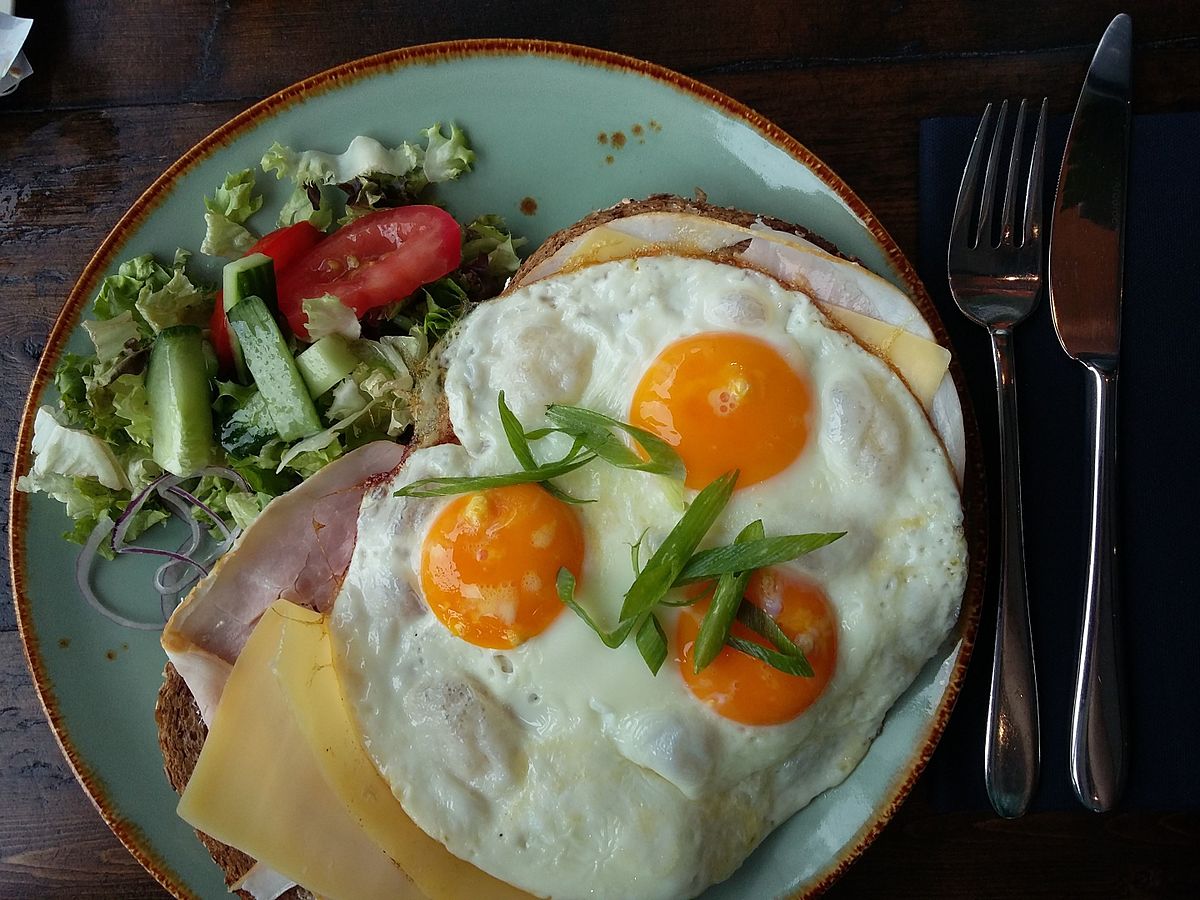 ingriedients1 egg1 slice ham3 leaves of lettuce buttercheese2 tomatospicklesBreakfast on Saturday (by Tijn)Yogurt Granola + Raspberries Berries Cereal cracker + Cheese and Cucumber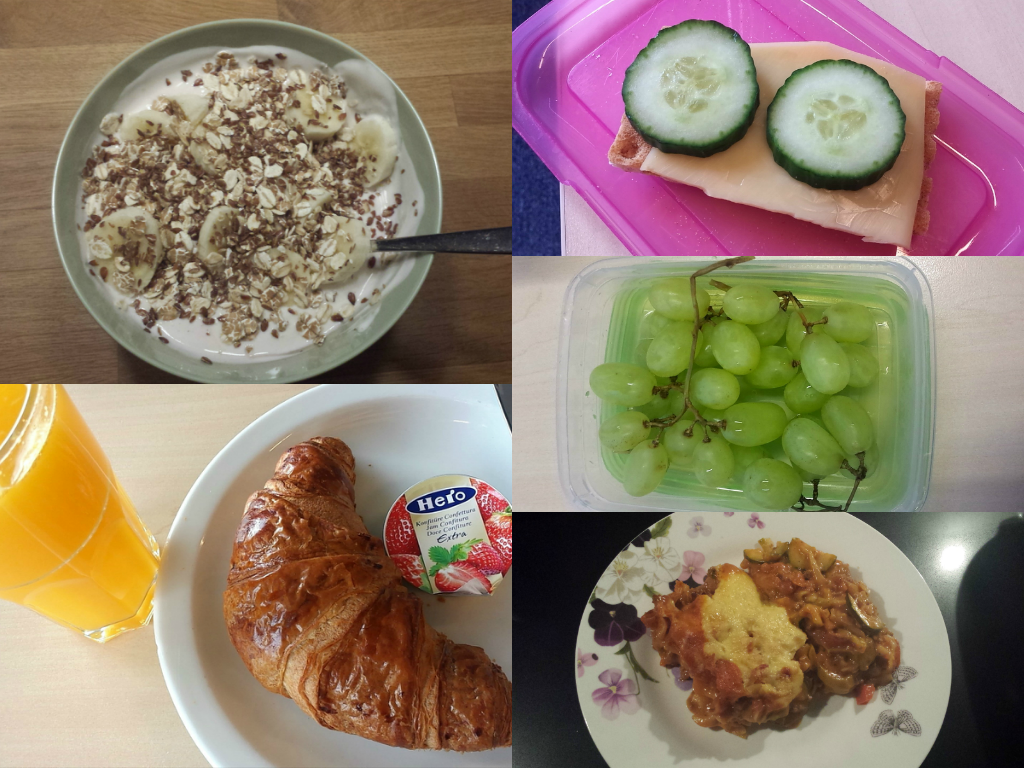 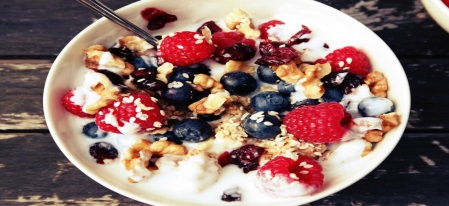 Ingredients: YogurtGranolaRaspberries + BerriesCucumberCereal crackerCheeseAnd on Sunday?????We sleep in and have brunch form 11.00 until 13.00!